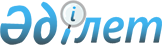 Об утверждении Положения государственного учреждения "Отдел внутренней политики, культуры и развития языков города Приозерск"
					
			Утративший силу
			
			
		
					Постановление акимата города Приозерск Карагандинской области от 26 марта 2015 года № 13/1. Зарегистрировано Департаментом юстиции Карагандинской области 2 апреля 2015 года № 3108. Утратило силу постановлением акимата города Приозерск Карагандинской области от 23 июня 2016 года № 22/2      Сноска. Утратило силу постановлением акимата города Приозерск Карагандинской области от 23.06.2016 № 22/2.

      Руководствуясь Законами Республики Казахстан от 23 января 2001 года "О местном государственном управлении и самоуправлении в Республике Казахстан", от 27 ноября 2000 года "Об административных процедурах", в соответствии с Указом Президента Республики Казахстан от 29 октября 2012 года № 410 "Об утверждении Типового положения государственного органа Республики Казахстан", акимат города Приозерск ПОСТАНОВЛЯЕТ:

      1. Утвердить прилагаемое Положение государственного учреждения "Отдел внутренней политики, культуры и развития языков города Приозерск". 

      2. Отменить постановление акимата города Приозерск от 28 февраля 2013 года № 07/59 "Об утверждении Положения государственного учреждения "Отдел внутренней политики города Приозерск". 

      3. Контроль за исполнением настоящего постановления возложить на заместителя акима города Приозерск Казиеву Б.А.

      4. Настоящее постановление вводится в действие со дня первого официального опубликования. 

 Положение государственного учреждения
"Отдел внутренней политики, культуры и развития языков города Приозерск"
1. Общие положения      1. Государственное учреждение "Отдел внутренней политики, культуры и развития языков города Приозерск" (далее – Учреждение) является государственным органом Республики Казахстан, осуществляющим руководство в сферах внутренней политики, культуры и развития языков.

      2. Учреждение осуществляет свою деятельность в соответствии с Конституцией и законами Республики Казахстан, актами Президента и Правительства Республики Казахстан, иными нормативными правовыми актами, а также настоящим Положением.

      3. Учреждение является юридическим лицом в организационно-правовой форме государственного учреждения, имеет печати и штампы со своим наименованием на государственном языке, бланки установленного образца, в соответствии законодательством Республики Казахстан счета в органах казначейства.

      4. Учреждение вступает в гражданско-правовые отношения от собственного имени.

      5. Учреждение имеет право выступать стороной гражданско-правовых отношений от имени государства, если оно уполномочено на это в соответствии с законодательством.

      6. Учреждение по вопросам своей компетенции в установленном законодательством порядке принимает решения, оформляемые приказами руководителя Учреждения и другими актами, предусмотренными законодательством Республики Казахстан.

      7. Структура и лимит штатной численности Учреждения утверждаются в соответствии с действующим законодательством.

      8. Местонахождение юридического лица: Республика Казахстан, 101100, Карагандинская область, город Приозерск, улица Пушкина, дом 7.

      9. Полное наименование государственного органа:

      на государственном языке – "Приозерск қаласының ішкі саясат, мәдениет және тілдерді дамыту бөлімі" мемлекеттік мекемесі;

      на русском языке – государственное учреждение "Отдел внутренней политики, культуры и развития языков города Приозерск".

      10. Настоящее Положение является учредительным документом Учреждения.

      11. Финансирование деятельности Учреждения осуществляется из местного бюджета.

      12. Учреждению запрещается вступать в договорные отношения с субъектами предпринимательства на предмет выполнения обязанностей, являющихся функциями Учреждения.

      Если Учреждению законодательными актами предоставлено право осуществлять приносящую доходы деятельность, то доходы, полученные от такой деятельности, направляются в доход государственного бюджета.

 2. Миссия, основные задачи, функции, права и обязанности государственного органа      13. Миссия Учреждения: 

      1) решение вопросов благоустройства и внешнего оформления общественных мест;

      2) эффективная реализация государственной политики, направленной на укрепление общественно-политической стабильности в области межэтнического и межконфессионального согласия;

      3) формирование социального оптимизма жителей города Приозерск, а также поддержку и развитие институтов гражданского общества;

      4) повышение конкурентоспособности информационного пространства;

      5) внесение предложения об объявлении охраняемыми памятниками природы, истории и культуры находящиеся на территории города природные и иные объекты, представляющие экологическую, историческую, культурную или научную ценность;

      6) предоставление качественных и доступных услуг в области культуры, способствующих формированию современной культурной среды и социального оптимизма граждан, населяющих город;

      7) реализация системы развития языков, направленной на распространение и применение принципа триединства языков и развития языков народов, проживающих на территории города, с приоритетным развитием государственного языка.

      14. Задачи: 

      1) реализация государственной политики по обеспечению общественно -политической стабильности, демократизации общественных процессов и консолидации общества, воспитанию гражданского патриотизма;

      2) разъяснение и пропаганда основных приоритетов Стратегии развития Казахстана, организация информационной поддержки программ развития города городскими средствами массовой информации;

      3) расширение участия институтов гражданского общества в реализации Стратегии развития страны;

      4) осуществление мониторинга деятельности городских средств массовой информации;

      5) координация и идеологическое обеспечение наружного оформления города;

      6) реализация государственной политики в области культуры;

      7) создание условий для развития музыкального, хореографического, театрального, изобразительного и других видов искусств;

      8) организация культурно - массовых мероприятий.

      15. Функции:

      1) координация деятельности местных государственных органов в сфере внутренней политики, участие в разработке и реализации концепций, программ, определяющих государственную политику в межэтнической и межконфесиональной сфере;

      2) организация работы по обеспечению внутриполитической стабильности, консолидации общества, пропаганде и воспитанию казахстанского патриотизма, проведению городских общественно-политических мероприятий с участием представителей институтов гражданского общества;

      3) всестороннее и объективное изучение, обобщение и анализ происходящих в городе общественно - политических процессов и тенденций их развития;

      4) работа с политическими партиями, движениями и общественными объединениями по соблюдению конституционных принципов и законодательства Республики Казахстан;

      5) пропаганда государственных символов и осуществление мониторинга их использования на территории города в соответствии с законодательством Республики Казахстан; 

      6) реализация государственной молодежной политики в соответствии с долгосрочными приоритетами развития страны;

      7) координация информационно - пропагандистской работы местных исполнительных органов, проведение информационно - разъяснительной работы по основным направлениям государственной политики через региональные средства массовой информации;

      8) координация деятельности региональных средств массовой информации по выполнению государственного заказа;

      9) осуществление взаимосвязи с политическими партиями, общественными и религиозными объединениями, профессиональными союзами по вопросам реализации единой государственной внутренней политики;

      10) координация и идеологическое обеспечение наружного оформления города;

      11) разработка и обеспечение осуществления плана мероприятий по реализации на территории города государственной программы функционирования и развития языков;

      12) проведение мероприятий городского уровня, направленных на развитие государственного и других языков; 

      13) внесение в местный исполнительный орган предложений о создании государственных организаций культуры города в сфере театрального, музыкального и киноискусства, библиотечного и музейного дела, культурно-досуговой работы, а так же осуществление поддержки и координации их деятельности;

      14) организация работы по учету, охране использованию памятников истории, материальной и духовной культуры местного значения;

      15) осуществление проведения аттестации работников организаций культуры города;

      16) внесение предложений по строительству, реконструкции и ремонту обьектов культурного назначения города.

      16. Права и обязанности:

      1) запрашивать в установленном порядке от государственных органов и должностных лиц, иных организаций и граждан информацию, необходимую для выполнения своих функций, привлекать работников государственных органов и иных организаций к участию в подготовке вопросов, относящихся к компетенции Учреждения, создавать временные рабочие группы для выработки соответствующих предложений;

      2) вносить предложения акиму по совершенствованию организации деятельности государственных органов в сфере внутренней политики;

      3) давать поручения, относящиеся к сфере деятельности Учреждения, соответствующим государственным органам и должностным лицам, контролировать их исполнение, а также участвовать в мероприятиях, проводимых центральными и местными исполнительными органами;

      4) осуществлять финансирование бюджетных программ;

      5) оказывать организационно - методическую, информационную и иную помощь должностным лицам государственных органов, в ведении которых находятся вопросы сферы внутренней политики, соблюдения прав человека и иные вопросы, входящие в компетенцию Учреждения;

      6) запрашивать и получать в установленном порядке от государственных органов, организаций, их должностных лиц необходимую информацию и материалы;

      7) осуществлять иные права, предусмотренные действующими законами. 

 3. Организация деятельности государственного органа      17. Руководство Учреждением осуществляется первым руководителем, который несет персональную ответственность за выполнение возложенных на Учреждение задач и осуществление им своих функций.

      18. Первый руководитель назначается на должность и освобождается от должности акимом города Приозерск.

      19. Полномочия первого руководителя Учреждения:

      1) в соответствии с законодательством Республики Казахстан назначает на должность и освобождает от должности сотрудников Учреждения;

      2) в установленном законодательством порядке налагает дисциплинарные взыскания и применяет меры по поощрению сотрудников Учреждения;

      3) подписывает приказы;

      4) представляет Учреждение во всех государственных органах и иных организациях;

      5) выдает доверенности; 

      6) в пределах своей компетенции обеспечивает исполнение требований антикоррупционного законодательства и несет за это персональную ответственность;

      7) осуществляет иные полномочия, установленные действующим законодательством.

      Исполнение полномочий первого руководителя Учреждения в период его отсутствия осуществляется лицом, его замещающим в соответствии с действующим законодательством.

 4. Имущество государственного органа      20. Учреждение может иметь на праве оперативного управления обособленное имущество в случаях, предусмотренных законодательством.

      Имущество Учреждения формируется за счет имущества, переданного ему собственником, а также имущества (включая денежные доходы), приобретенного в результате собственной деятельности и иных источников, не запрещенных законодательством Республики Казахстан.

      21. Имущество, закрепленное за Учреждением, относится к коммунальной собственности.

      22. Учреждение не вправе самостоятельно отчуждать или иным способом распоряжаться закрепленным за ним имуществом и имуществом, приобретенным за счет средств, выданных ему по плану финансирования, если иное не установлено законодательством.

 5. Реорганизация и упразднение государственного органа      23. Реорганизация и упразднение Учреждения осуществляются в соответствии с законодательством Республики Казахстан.


					© 2012. РГП на ПХВ «Институт законодательства и правовой информации Республики Казахстан» Министерства юстиции Республики Казахстан
				Аким города

К. Камзин

Утверждено постановлением

акимата города Приозерск

от 26 марта 2015 года № 13/1

